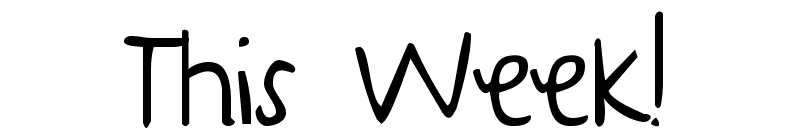 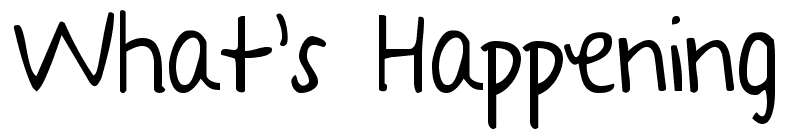 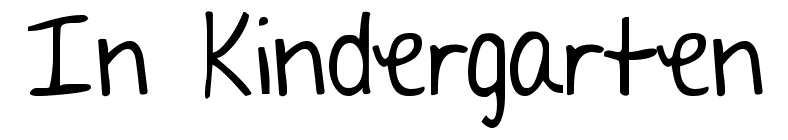 September  12-16thNotes:  Things are going great!!  We continually learn how to relate together and work with each other as a community!!  Feel free to contact me via phone or note.  Thanks!!  Mr. Jeremy 612-623-3309 jeremy@newcitycharterschool.orgNext week we will start creating a patchwork quilt.  If you have any small 10 inch/10 inch plain colored pieces of fabric, we would love your donation.  We will learn how to sew it together.Please note our curriculum night is this week.  It will take place on Thursday Sept. 15th 6:30-7:00 & 7:15-7:45  You can choose 1 time.  Both sessions are the same.  Be sure to look for a hand out last and this Wednesday.  I will also send an email this week.  Thanks!  Learning goals I have for this week are:1.  What to do when Mr. JEREMY is speaking2.  Understanding and agreeing on our classroom rules3.  Know what to do for show five, and the freeze bell4.  Know how to write & recognize my name on my own5.  Know how to create and extend a pattern6.  Use print from a paper/magazine ect. To locate several letters given to meMonday12thContinue & finalize our student /classroom hopes and dreamsMusic with Mrs. SarahClassifying two objects that share patternsIntroduce our newest animal friends Robby rabbit/ Bubba bearBb & Rr studies with character friends aboveTuesday13thContinue to develop the setting of our classroom rules*this process is done together as a classroom (they help make the rules)Finalize our personal hopes and dreams-each student displaysHow many?  Sorting activities compare & record (classify)Using past message charts to locate letters we see Wednesday14thFinalizing our classroom rules   “No David” book readings Model and practice our listening post—tape storybooksIntroduce new types of paper and utilize most of the Art shelfThink about what readers do with their book bags             ***introduce books bags for each studentDetective hunt for numbers in our community-walk outsideMusic and movement with Mrs. SarahThursday15thShared reading “double scoop” series from a local 5th grader writer from Minnesota!  - human differences -decorate our people cut outsModel and practice new Math box activities- record dataWhat is a logical consequence?  List ideas to support our rulesSort & count my classified items****Curriculum night!!  See last Wednesday handout or email Friday16th School all building meetings @ 10:25 you are always invited Word work related to Bb & Rr letters---take home bookDetective hunt for large and small objects in natureModel and practice using clay in our classroom***Bring in and share a small quilt** We will gain ideas for making a future Kindergarten patchwork quilt in our room.  This will display things we enjoy doing outsideMatching numbers to amounts & counting linear & vertical amounts